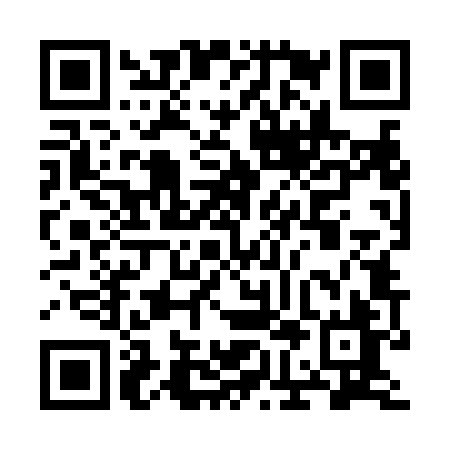 Prayer times for Ball Subdivision, Ohio, USAMon 1 Jul 2024 - Wed 31 Jul 2024High Latitude Method: Angle Based RulePrayer Calculation Method: Islamic Society of North AmericaAsar Calculation Method: ShafiPrayer times provided by https://www.salahtimes.comDateDayFajrSunriseDhuhrAsrMaghribIsha1Mon4:296:091:425:439:1410:552Tue4:296:101:425:439:1410:543Wed4:306:101:425:439:1410:544Thu4:316:111:425:439:1410:535Fri4:326:111:435:439:1310:536Sat4:336:121:435:439:1310:527Sun4:346:131:435:439:1310:528Mon4:356:131:435:439:1210:519Tue4:366:141:435:439:1210:5010Wed4:376:151:435:439:1210:4911Thu4:386:151:435:439:1110:4912Fri4:396:161:445:439:1110:4813Sat4:406:171:445:439:1010:4714Sun4:416:181:445:439:0910:4615Mon4:426:191:445:439:0910:4516Tue4:436:191:445:439:0810:4417Wed4:456:201:445:439:0810:4318Thu4:466:211:445:439:0710:4219Fri4:476:221:445:439:0610:4120Sat4:486:231:445:439:0510:4021Sun4:496:241:445:429:0410:3822Mon4:516:251:445:429:0410:3723Tue4:526:251:445:429:0310:3624Wed4:536:261:445:429:0210:3525Thu4:556:271:445:429:0110:3326Fri4:566:281:445:419:0010:3227Sat4:576:291:445:418:5910:3128Sun4:596:301:445:418:5810:2929Mon5:006:311:445:408:5710:2830Tue5:016:321:445:408:5610:2631Wed5:036:331:445:408:5510:25